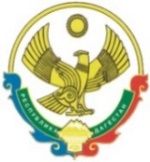 РЕСПУБЛИКА  ДАГЕСТАНСОБРАНИЕ   ДЕПУТАТОВГОРОДСКОГО ОКРУГА «ГОРОД КАСПИЙСК»шестого созыва368300, РД, г. Каспийск, ул. Орджоникидзе, 12, тел. 8 (246) 5-12-88, факс 8 (246) 5-12-88  почта: gorsobkasp@mail.ru 26 ноября 2019 г.РЕШЕНИЕ № 23840-ой очередной сессии Собрания депутатов городского округа «город Каспийск»«О внесении изменений в Решение Собрания депутатов городского округа«город Каспийск» №160 от 16 ноября 2018 года «О земельном налоге» В соответствии со статьями 5 и 12 Налогового кодекса Российской Федерации, Постановлением Правительства Республики Дагестан №13 от 31 января 2013 года, статьей 7 и 19 Устава городского округа «город Каспийск»,Собрание депутатов городского округа «город Каспийск» РЕШАЕТ:Внести в Решение Собрания депутатов городского округа «город Каспийск» № 160 от 16 ноября 2018 года «О земельном налоге» следующие изменения:пункт 9 изложить в следующей редакции:2. При создании и развитии индустриальных (промышленных) парков установить для управляющих компаний и резидентов ставку земельного налога в размере 0,3% от кадастровой стоимости - в отношении земельных участков, находящихся в границах территории индустриальных (промышленных) парков. Сумма средств, высвобождаемых в результате применения настоящей части, направляется управляющими компаниями и резидентами индустриальных (промышленных) парков на развитие инфраструктуры индустриальных (промышленных) парков.
В случае использования управляющими компаниями и резидентами индустриальных (промышленных) парков средств от полученных льгот не по назначению указанные суммы взыскиваются в бюджет городского округа "город Каспийск" в установленном законодательством порядке. 3.  Установить срок уплаты налога для физических лиц: не позднее 1 декабря года, следующего за годом, за который налог был исчислен.4. Организации, предприятия и физические лица, являющиеся индивидуальными предпринимателями, уплачивают суммы авансовых платежей по налогу до 30 апреля, до 31 июля и до 31 октября текущего налогового периода.  5.  Сумма уплаты налога предприятиями, организациями по итогам налогового периода определяется как разница между суммой налога исчисленной по ставкам, предусмотренным пунктом 1 и суммами подлежащих уплате в течении налогового периода авансовых платежей по налогу, производится в десятидневный срок со дня, установленного для представления налоговой декларации.6. Настоящее Решение опубликовать в газете «Трудовой Каспийск» и разместить на официальном сайте Администрации городского округа «город Каспийск».7.  Настоящее Решение вступает в силу с 1 января 2020 года, но не ранее чем по истечении одного месяц со дня его официального опубликования и не ранее первого числа очередного налогового периода по налогу на землю организаций, индивидуальных предпринимателей и физических лиц.  Глава городского округа «город Каспийск»							М. С. АбдулаевПредседатель Собрания депутатов городского округа «город Каспийск»				А. Д. Джаватов1Земельные участки  под домами многоэтажной жилой застройки0,3%2Земельные участки  домами индивидуальной жилой застройки0,3%3Земельные участки  гаражей и автостоянок1,3%4Земельные участки  дачных, садоводческих и огороднических объединений граждан0,3%5Земельные участки  под объектами торговли, общественного питания, бытового обслуживания0,8%6Земельные участки для размещения гостиниц1,5%7Земельные участки, предназначенные для размещения офисных зданий делового и коммерческого назначения0,8%8Земельные участки  под объектами рекреационного и лечебно-оздоровительного назначения1,5%9Земельные участки  под производственными и административными зданиями, строениями, сооружениями промышленности, коммунального хозяйства, материально-технического снабжения, сбыта и заготовок (за исключением статьи № 394 НК РФ)1,010Земельные участки, предназначенные для размещения электростанций, обслуживающих их сооружения и объектов0,8%11Земельные участки, предназначенные для размещения портов, водных железнодорожных вокзалов, автодорожных вокзалов, аэропортов, аэродромов, аэровокзалов0,8%12Земельные участки  под разработку полезных ископаемых, автомобильными дорогами, железнодорожными, водными путями, трубопроводами, линиями связи, электропередач, размещения объектов транспорта, энергетики, связи, объектов космической деятельности, обороны, безопасности1,0%13Земельные участки  сельскохозяйственного использования0,3%14Земельные участки, предназначенные для размещения административных зданий, объектов образования, науки, здравоохранения и социального обеспечения, физической культуры и спорта, культуры, искусства, религии0,95%